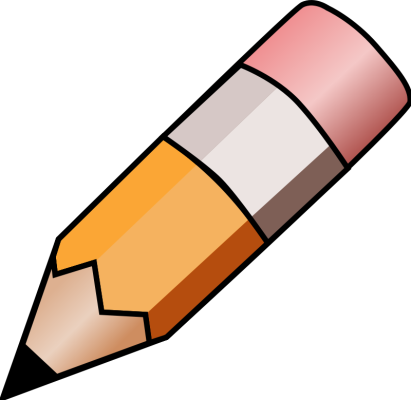 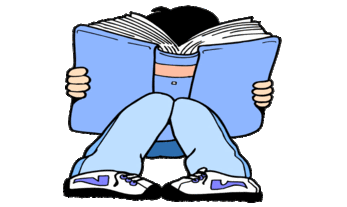 YEAR ___HOME LEARNING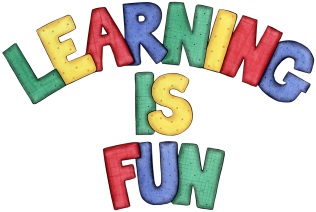 YEAR ___HOME LEARNINGDate Set08/11/19Date Due13/11/19MathleticsThis week will be focussing on: interpreting data using tables. The children will need to log on to their Mathletics accounts that can be accessed form mathletics.comSpellodromeThis week, children will be focusing on words with suffix –ent.The children will only need to focus on the first 10 highlighted words for this week.Spellings can also be found on spellodrome.com innocentconfidentdecentdisobedientindependentintelligentconsistentaccidentcontinentpatientgradientconvenientsubsequentfluentmementoapparentincidentobedientinsolentdeterrentWritingContinuing on with the theme of non-fiction writing, children will be writing a biography on Isaac Newton. As we have focused on forces in Science, this is will be a relevant piece of writing, combining their knowledge of science and literacy. Children must include:key facts about his lifethe biography should be written in the past tense chronological order should include time adverbials (e.g. whilst he was in studying in secondary school,...) ReadingRecommended daily reading time: KS2 40 minutes.Home Learning ProjectDate Set:                       N/A                             Date Due:GreekPlease go to Greek Class Blog for Greek Home LearningGreek Class - St Cyprian's Greek Orthodox Primary Academy